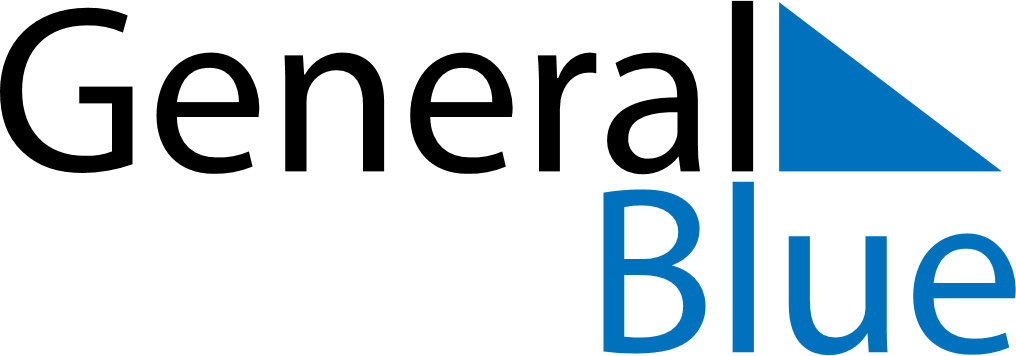 Weekly CalendarNovember 8, 2020 - November 14, 2020Weekly CalendarNovember 8, 2020 - November 14, 2020Weekly CalendarNovember 8, 2020 - November 14, 2020Weekly CalendarNovember 8, 2020 - November 14, 2020Weekly CalendarNovember 8, 2020 - November 14, 2020Weekly CalendarNovember 8, 2020 - November 14, 2020SUNDAYNov 08MONDAYNov 09TUESDAYNov 10WEDNESDAYNov 11THURSDAYNov 12FRIDAYNov 13SATURDAYNov 14